NAME……………………………………………………. HOUSE…………………I would like to visit – University / Company………………………………………………………Department………………………………………………………Day of the week and Date…………………….Time of Departure………………………………………………..Means of Transport………………………………………………..Time of return…………………………………………………….IT IS / IS NOT AN OFFICIAL OPEN DAY / INSIGHT DAYPlease could I be excused from the following lessons and activities so that I can attend the above institution. I will ensure I catch up any work missed.Tutor Signature:…………………Housemaster/Housemistress Signature:…………………….Higher Education Co-Ordinator Signature:………………Deputy Head Signature:………………..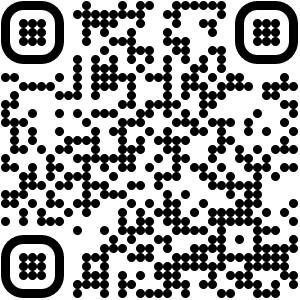 After your visit, please complete this short evaluation form regarding your visit. This will help you reflect on the advantages and disadvantages of attending and help us to develop our open day / insight day recommendation.https://forms.office.com/r/nFwaUr3c66Period:Subject:Signed by Teacher:1234567